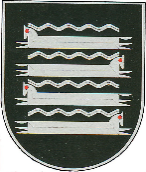 KAIŠIADORIŲ RAJONO SAVIVALDYBĖS ADMINISTRACIJOSDIREKTORIUS ĮSAKYMASDĖL KAIŠIADORIŲ RAJONO SAVIVALDYBĖS ADMINISTRACIJOS DARBO NUOTOLINIU BŪDU2020 m. kovo 27 d. Nr. V1E-KaišiadorysVadovaudamasis Lietuvos Respublikos vietos savivaldos įstatymo 18 straipsnio 1 punktu, 29 straipsnio 8 dalies 2 ir 3 punktais, Lietuvos Respublikos Vyriausybės 2020 m. kovo 25 d. nutarimo Nr. 264 ,,Dėl Lietuvos Respublikos Vyriausybės 2020 m. kovo 14 d. nutarimo Nr. 207 ,,Dėl karantino Lietuvos respublikos teritorijoje paskelbimo“ pakeitimo“ 12 punktu:	p a k e i č i u  Kaišiadorių rajono savivaldybės administracijos direktoriaus 2020 m. kovo 13 d. įsakymo Nr. V1E-248 ,,Dėl Kaišiadorių rajono savivaldybės administracijos pasirengimo koronaviruso (COVID-19) plitimo grėsmei“ 1 punktą ir jį išdėstau taip:	,, 1. P a v e d u karantino režimo laikotarpiu Kaišiadorių rajono savivaldybės administracijai maksimaliai teikti gyventojams aptarnavimo paslaugas nuotoliniu būdu, vengiant tiesioginio kontakto“.Administracijos direktorius 							Mindaugas NasevičiusParengėJurgita Putnikienė2020-03-27